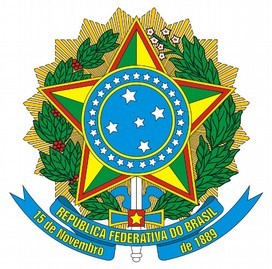 SERVIÇO PÚBLICO FEDERALCONSELHO REGIONAL DE ENGENHARIA E AGRONOMIA DE RONDÔNIA CREA-RORG.011 - REQUERIMENTO PARA QUE O PROFISSIONAL RESPONDA TECNICAMENTE POR MAIS DE UMA  PESSOA JURÍDICA JUNTO AO CREA-ROEm atendimento aos termos do artigo 17 da Resolução nº 1.121/2019 – CONFEA presto as seguintes informações acerca das empresas que faço parte do quadro técnico:Atenção: Se o profissional responder pela matriz e estiver solicitando inclusão na filial, e vice-versa, este documento não será necessário.Dados da empresa que o(a) profissional JÁ FAZ PARTE DO QUADRO TÉCNICO(se for o caso)Dados da empresa que o profissional JÁ FAZ PARTE DO QUADRO TÉCNICO (se for o caso)Prestadas as informações das empresas pelas quais sou Responsável Técnico, a partir deste requerimento solicito responder tecnicamente também pela empresa:Declaração de responsabilidadeAssumo total responsabilidade e ciência pelas informações prestadas neste requerimento. 	,	de	de  	.___________________________________________Assinatura e identificação do ProfissionalRG.011/01Empresa 01Empresa 01Razão Social:Razão Social:CNPJ:Registro no Crea-RO:Carga Horária:Carga Horária:Representante Legal:1-Nome Completo: 	2-Assinatura:Representante Legal:1-Nome Completo: 	2-Assinatura:Empresa 02Empresa 02Razão Social:Razão Social:CNPJ:Registro no Crea-RO:Carga Horária:Carga Horária:Representante Legal:1-Nome Completo: 	2-Assinatura:Representante Legal:1-Nome Completo: 	2-Assinatura:Empresa 03Empresa 03Empresa 03Empresa 03Empresa 03Empresa 03Empresa 03Razão Social:Razão Social:Razão Social:Razão Social:Razão Social:Razão Social:Razão Social:CNPJ:CNPJ:CNPJ:CNPJ:CNPJ:CNPJ:Registro no Crea-RO:Carga Horária:Carga Horária:Carga Horária:Carga Horária:Carga Horária:Carga Horária:Carga Horária:Inclusão como:Responsável TécnicoIntegrante o quadro técnicoRepresentante Legal:1-Nome Completo: 	2-Assinatura:Representante Legal:1-Nome Completo: 	2-Assinatura:Representante Legal:1-Nome Completo: 	2-Assinatura:Representante Legal:1-Nome Completo: 	2-Assinatura:Representante Legal:1-Nome Completo: 	2-Assinatura:Representante Legal:1-Nome Completo: 	2-Assinatura:Representante Legal:1-Nome Completo: 	2-Assinatura: